Международное сотрудничество МУИТ    25 августа 2021года Институт Межкультурной Коммуникации и Психологии МУИТ заключили договор о сотрудничестве и подписано соглашение о реализации программ 1+3 между Международным Университетом Инновационных Технологий (Бишкек, Кыргызская Республика) и Университетом Джунгбу  (Республика Корея).    Целью заключения данного Соглашения является внедрение и реализация программ 1+3 с получением диплома Университета Джунгбу. Программа будет осуществляться по схеме 1+3, т.е в течение первого года студенты будут учиться в МУИТ, а остальная часть обучения будут проходить в УДЖ с защитой диплома или выпускной квалификационной работы. Также в рамках договора будут реализовываться программы академической мобильности профессорско- преподавательского состава, студентов,  магистрантов МУИТ и Университета Джунгбу.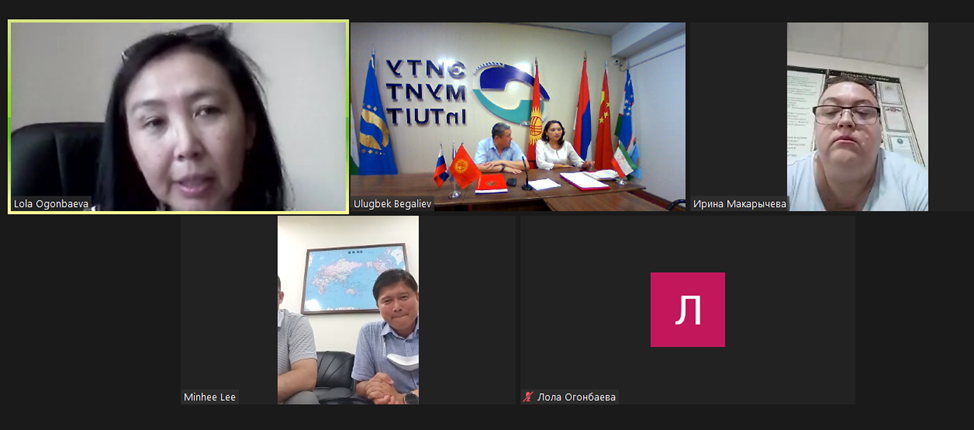 